Памятка для  родителей «Мы вместе»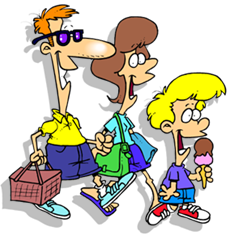 Уважаемые родители!Здесь приведены практические советы по взаимодействию семьи и школы в интересах Вашего ребенка! Прочитайте их и старайтесь им следовать, когда это возможно.  Участие родителей в жизни школы • Общайтесь с каждым из школьных учителей вашего ребенка хотя бы раз в год. 
• Регулярно спрашивайте ребенка о том, что он изучает в школе. Предложите помощь в выполнении домашних заданий. Например, помогите написать план сочинения, помогите советом, предложите что-то свое, вместе сходите в библиотеку. Но писать за ребенка сочинение не следует. 
•Обязательно ходите на все школьные родительские собрания. 
•Принимайте участие в работе родительского комитета. Помогайте школе. 
• Если вам что-то в школе не нравится, поговорите с учителями, администрацией. Если вы не можете предложить ничего конструктивного для улучшения ситуации, обратитесь за советом и за идеями к другим родителям.                                    Хороший школьный климат • Спрашивайте ребенка о проблемах и  опасениях, связанных со школой. Он дерется? Его обижают? В  коридорах, столовой, туалетах он себя чувствует в  безопасности?• Если в школе по каким-то причинам небезопасно для ребенка, немедленно звоните или пишите непосредственно директору. Потребуйте письменного ответа на ваши вопросы. 
• Чем больше вы проводите времени в школе, тем больше Вы знаете, что там происходит. Ознакомьтесь с правилами внутреннего распорядка школы и отслеживайте, не нарушаются ли права школьников. Правила для родителейДоговоритесь между собой, какого поведения вы ожидаете от ребенка. Воспитывая ребенка, родителям следует придерживаться единых взглядов и не противоречить друг другу. Время от времени пересматривайте ваши требования к ребенку. Они разумные? Честные? Достаточно ли вы уважаете права ребенка? Если у вас возникли какие-то сомнения, прочитайте литературу о воспитании.Поговорите с ребенком о ваших требованиях к его поведению. Объясните, почему они важны. Используйте понятный ребенку язык.Спросите мнение ребенка о ваших требованиях к его поведению, Часто оказывается, что ваши требования и взгляды ребенка совпадают. Регулярно пересматривайте семейные правила для подростков, они должны соответствовать их возрасту и уровню зрелости. Когда вы не уверены в том, что следует делать, поговорите с другими родителями, с представителями церкви, со школьным психологом или опытными учителями. Они могут дать вам дельный совет.  Заранее договоритесь о наказании, если ребенок нарушит семейные  правила. Будьте  готовы к тому, чтобы сдержать слово.Выслушайте мнение ребенка о наказаниях. Когда к детям относятся уважительно и серьезно, они могут предложить интересные идеи.Будьте  постоянны. Повторяйте правила и поощряйте их выполнение. С другой стороны  необходимо менять некоторые правила по мере роста и взросления ребенка. Рассматривайте дисциплину как способ обучения ребенка, а не как форму наказания. Нельзя предъявлять дисциплинарные требования к ребенку, проявляя при этом злость или жестокость. Если вы почувствовали свое бессилие, злость, обратитесь за профессиональной помощью. Если ребенок продолжает нарушать установленные вами правила, прекратите его наказывать и выясните, в чем причины такого поведения.